COUNTY OF ALAMEDAADDENDUM No. 1toRFP No. 902016forComprehensive Medical Services**REVISED CALENDAR OF EVENTS**BID RESPONSES NOW DUE OCTOBER 25, 2021Alameda County is committed to reducing environmental impacts across our entire supply chain. 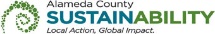 If printing this document, please print only what you need, print double-sided, and use recycled-content paper.The following Section has been modified or revised as shown below.  Changes made to the original RFP document are in bold print and highlighted, and deletions made have a strike through.Page 3 of the RFP, CALENDAR OF EVENTS, has been revised as follows:CALENDAR OF EVENTSREQUEST FOR PROPOSAL No. 902016Comprehensive Medical ServicesNOTE:  All dates are tentative and subject to change.Page 13 of the RFP, Section E. (SPECIFIC REQUIREMENTS), Items 1.u. has been revised and 1.v. has been added as follows:  u.	COVID-19 - Provide COVID-19 testing and vaccinations for all inmates as required during the intake process, or as required due to a COVID-19 local exposure, seven days per week until no longer necessary when the current COVID-19 pandemic has stopped.	Services - Medi-Cal County Inmate Program (MCIP) - coordinate to facilitate MCIP eligibility of inmates and Medicaid payment for Medi-Cal covered services by using reasonable best effort to facilitate MCIP eligibility.  Contractor shall provide County and/or designated third party billing contractor with all documentation that may be required to facilitate claiming of or reimbursement for the cost of Medi-Cal services covered by the County.Contractor shall notify the County of any inmate who may have a hospital stay longer than 24 hours.  County will begin the process of obtaining Medi-Cal or any other third party coverage and reimbursement.  Contractor will provide all necessary information in the medical file as may be needed to secure coverage and reimbursement.u.v.	Services - Medi-Cal County Inmate Program (MCIP) - coordinate to facilitate MCIP eligibility of inmates and Medicaid payment for Medi-Cal covered services by using reasonable best effort to facilitate MCIP eligibility.  Contractor shall provide County and/or designated third party billing contractor with all documentation that may be required to facilitate claiming of or reimbursement for the cost of Medi-Cal services covered by the County.Contractor shall notify the County of any inmate who may have a hospital stay longer than 24 hours.  County will begin the process of obtaining Medi-Cal or any other third party coverage and reimbursement.  Contractor will provide all necessary information in the medical file as may be needed to secure coverage and reimbursement.VENDOR BID LIST RFP No. 902016 – Comprehensive Medical ServicesThis Vendor Bid List is being provided for informational purposes to assist bidders in making contact with other businesses as needed to develop local small and emerging business subcontracting relationships to meet the requirements of the Small Local Emerging Business (SLEB) Program.This Addendum is being issued to all vendors on the Vendor Bid List; the following revised vendor bid list includes contact information for each vendor attendee at the Networking/Bidders Conferences.This RFP Addendum has been electronically issued to potential bidders via e-mail.  E-mail addresses used are those in the County’s Small Local Emerging Business (SLEB) Vendor Database or from other sources.  If you have registered or are certified as a SLEB, please ensure that the complete and accurate e-mail address is noted and kept updated in the SLEB Vendor Database.  This RFP Addendum will also be posted on the GSA Contracting Opportunities website located at Alameda County Current Contracting Opportunities.EVENTDATE/LOCATIONRequest IssuedAugust 30, 2021Mandatory Site Walk Through and Bidder’s ConferenceSeptember 23, 2021 @ 9:00 a.m.GSA-Procurement Santa Rita Jail - Media Room5325 Broder BlvdDublin, CA 94568This mandatory site walk through is required to verify your company can perform the requirements for this RFP.  By signing the mandatory attendance sheet, bidder agrees to perform the requirements for this RFP.  Please see attached Exhibit B - Alameda County Site Security Clearance form.  This form MUST be completed by and submitted by September 10, 2021, in order to attend.  Please email your completed security form to Paul Biondi via email only at: paul.biondi@acgov.org .Written Questions Due via Email:paul.biondi@acgov.org September 24, 2021 by 5:00 p.m. (PDT)List of AttendeesSeptember 27, 2021Q&A IssuedOctober 11, 2021, October 15, 2021Addendum No. 1 issuedOctober 8, 2021Addendum No. 2 issued (only if necessary to amend the RFP)October 15, 2021Response Due and Submitted throughEZSourcing Supplier PortalOctober 22, 2021 October 25, 2021 by 2:00 p.m. (PST)Evaluation PeriodOctober 2225, 2021  - December 7, 2021Vendor Interviews Week of November 15, 2021Notice of Intent to Award IssuedDecember 8, 2021Board Consideration Award DateJanuary 11, 2021Contract Start DateOctober 1, 2022RFP No. 902016 - COMPREHENSIVE MEDICAL CARERFP No. 902016 - COMPREHENSIVE MEDICAL CARERFP No. 902016 - COMPREHENSIVE MEDICAL CARERFP No. 902016 - COMPREHENSIVE MEDICAL CARERFP No. 902016 - COMPREHENSIVE MEDICAL CARERFP No. 902016 - COMPREHENSIVE MEDICAL CARERFP No. 902016 - COMPREHENSIVE MEDICAL CAREBusiness NameContact NamePhoneAddressCityStateEmail  AllStar StaffingRita King( 888 ) 613-81272601 Blanding Ave C254ALAMEDACAcarlsbad@allstarstaffing.com  Asian Health SvcSherry Hirota( 510 ) 986-6837818 Webster StOAKLANDCAshirota@ahschc.orgAdvanced Correctional Healthcare, IncAmanda Miller816-519-4755720 Cool Springs Blivd, Suite 100FranklinTN amanda.miller@advancedch.comAdvanced Correctional Healthcare, IncMatt Shults573-578-1978720 Cool Springs Blivd, Suite 100FranklinTN matt.shults@advancedch.com  Bay Area PL ServicesSalustiano Ribeiro( 415 ) 300-44365700 Martin Luther King Jr Way,#1521OAKLANDCAsalu@bayareapls.comCalifornia Forensic Medical Groupe_sorensen@sbcglobal.netCalifornia Forensic Medical GroupYvonne Maxfield530-312-16652511 Garden Road, Suite A160MontereyCAyvonne@cfmg.comCalifornia Forensic Medical GroupPatrick Turner281-468-93652511 Garden Road, Suite A160MontereyCAPatrick.turner@cmgcos.comCalifornia Forensic Medical GroupLeah Strika530-615-16472511 Garden Road, Suite A160MontereyCAleah.strika@cfmg.comCalifornia Forensic Medical GroupRaymond Herr303-919-83382511 Garden Road, Suite A160MontereyCAray.herr@cmgcos.comCalifornia Forensic Medical GroupKip Hallman858-775-13692511 Garden Road, Suite A160MontereyCAkip.hallman@cmgcos.comCalifornia Forensic Medical GroupElaine Hustedt831-649-89942511 Garden Road, Suite A160MontereyCAelaine@cfmg.comCenturion HealthcareJulie Seder1593 Spring Hill Road, Suite 600ViennaVAjseder@TeamCenturion.comCorizon HealthMichael Miller800-729-0069434 Regency BoulevardShreveportLAmichael.miller@corizonhealth.comCorizon HealthChristopher Bell615-651-3870103 Powell Ct.BrentwoodTN Christopher.Bell@corizonhealth.comCorizon HealthHolly Rawnsley103 Powell Ct.BrentwoodTN Holly.Rawnsley@corizonhealth.comCorrect Care SolutionsKim Chrisite610-909-67981283 Murfreesboro Road, Suite 500NashvilleTN kchristie@ccsks.comCorrect Care SolutionsMelissa Moberly303-501-51601283 Murfreesboro Road, Suite 500NashvilleTN mmoberly@correctcaresolutions.comCorrect Care SolutionsStan Wofford316-293-93731283 Murfreesboro Road, Suite 500NashvilleTN swofford@correctcaresolutions.comCorrect Care SolutionsJune Crawford615-815-27741283 Murfreesboro Road, Suite 500NashvilleTN jcrawford@correctcaresolutions.com  Comprehensive CorrectionalHarold Orr( 510 ) 521-96021150 Ballena Blvd., Suite 200ALAMEDACAharold.orr@corizonhealth.com  Concentra Medical CentersJoe Hittner( 510 ) 465-9810384 Embarcadero West, 3rd Fl.OAKLANDCAjoe_hittner@concentra.com  Concentra Medical CentersKristopher James( 510 ) 351-35532587 Merced St.SAN LEANDROCAkris_james@concentra.com  Elliot WagnerElliot Wagner( 510 ) 382-14502939 Summit St., #103OAKLANDCAelwag@aol.com  Emeryville Occupational Medical Center, Inc.Steven Gest( 510 ) 653-52006001 Shellmound Street, Suite 115EMERYVILLECAdr@emeryvilleoccmed.comGeo Care, Inc.Denise Catalano561-999-7338One Park Place, 621 NW 53rd Street, Suite 700Boca RatonFLprocurement@geocareinc.com  Healthy Communities, IncPastor Raymond E. Lankford( 510 ) 444-96551485 8th StreetOAKLANDCAraymond.lankford@healthycommunities.usHealth Management AssociatesDanielle Lundstrom(214) 314-9093proposals@healthmanagement.com  James A Watson Wellness CenterGenine Turner( 510 ) 444-94605709 Market Street, Suite 1BOAKLANDCAgenineturner@gmail.comKazee Healthcare Information TechnologyRamses Trujillo770-655-9226950 E. Paces Ferry Road, NE, Suite 1810AtlantaGArtrujillo@kazee.us  Medical Management AssociatesCalvin Benton( 510 ) 663-66003300 Webster Street, Suite 900OAKLANDCAcbbenton@workerscompdoc.comMaxor National Pharmacy ServicesRyan Ahern806-324-5464320 South Polk Street, Suite 100AmarillaTXrahern@maxor.comNaphCare, Inc.Katie A. Boyd(205) 406-2219katie.boyd@naphcare.com  Nectar Consulting IncMichele Molitor( 510 ) 731-87251399 Highland Blvd.HAYWARDCAmichele@nectarconsulting.com  Northern California Drug Test.Mersedeh Eghdami( 510 ) 491-578226250 Industrial Blvd., #28HAYWARDCAcdldrugtesting@aol.com  Northern California Drug Test.Mersedeh Eghdami( 510 ) 491-578226250 Industrial Blvd., #28HAYWARDCAcdldrugtesting@aol.com  Ou's Acupuncture & Herb CtrLi Chun Ou( 510 ) 420-04633905 Grand AveOAKLANDCAousacupuncture88@aol.com  Patricia S. SpiveyPatricia S. Spivey( 510 ) 228-76381035 San Pablo AvenueALBANYCAscheving2002@yahoo.comParamount Healthcare Professionals LLCMichelle Johnson(909) 938-36476707 Pine Valley TraceStone MountainGAinfo@parahps.com  Preventive Care PathwaysGenine Turner( 510 ) 444-94605709 Market Street, Suite 1AOAKLANDCAGenineturner@gmail.com  Urban Holistic SolutionsA. Raheemah Nitoto( 510 ) 978-0863227 Orange Street, Suite AOAKLANDCAurbanholisticsolutions@gmail.com  VBS ServicesGary Sheldon( 925 ) 784-05644162 Gulford AvenueLIVERMORECAvbsservices@yahoo.com  Washington Clinic FremontPatti Coffey( 510 ) 608-61742500 Mowry Ave # 212FREMONTCAPatti_Coffey@whhs.comWexford Health Sources, Inc.Wendelyn R. Pekich412-937-8590425 Holiday Drive Foster Plaza TwoPittsburghPAsales@wexfordhealth.comWell PathCJ Whitfield731-441-92031283 Murfreesboro Pike, Suite 500NashvilleTN cjwhitifield@wellpath.usWell PathKip Hallman858-775-13693911 Sorrento Valley Blvd., Suite 130San DiegoCAkhallman@wellpath.usWell PathCarin Kottraba858-805-54291283 Murfreesboro PikeNashvilleTN carin.kottraba@wellpath.usWell PathJennifer Diaz709-204-86703911 Sorrento Valley Blvd., Suite 130San DiegoCAJennifer.diaz@wellpath.usWell PathPatrick Turner281-468-93651283 Murfreesboro PikeNashvilleTN Patrick.turner@wellpath.us